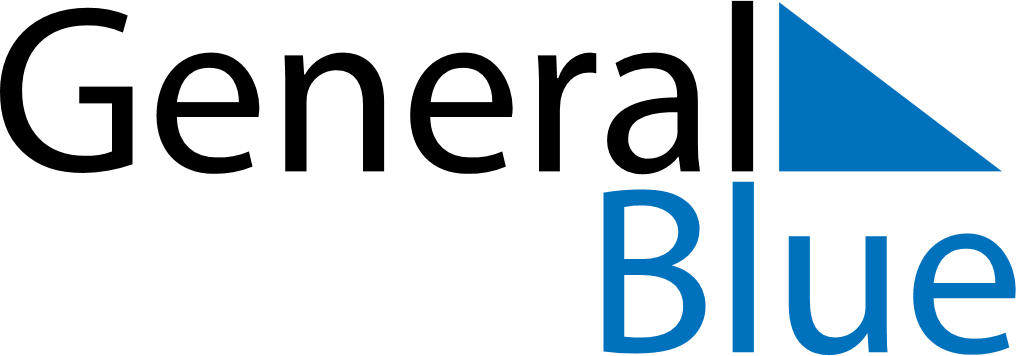 November 2024November 2024November 2024November 2024November 2024November 2024Seltjarnarnes, IcelandSeltjarnarnes, IcelandSeltjarnarnes, IcelandSeltjarnarnes, IcelandSeltjarnarnes, IcelandSeltjarnarnes, IcelandSunday Monday Tuesday Wednesday Thursday Friday Saturday 1 2 Sunrise: 9:11 AM Sunset: 5:11 PM Daylight: 7 hours and 59 minutes. Sunrise: 9:14 AM Sunset: 5:08 PM Daylight: 7 hours and 53 minutes. 3 4 5 6 7 8 9 Sunrise: 9:17 AM Sunset: 5:05 PM Daylight: 7 hours and 47 minutes. Sunrise: 9:21 AM Sunset: 5:01 PM Daylight: 7 hours and 40 minutes. Sunrise: 9:24 AM Sunset: 4:58 PM Daylight: 7 hours and 34 minutes. Sunrise: 9:27 AM Sunset: 4:55 PM Daylight: 7 hours and 27 minutes. Sunrise: 9:30 AM Sunset: 4:52 PM Daylight: 7 hours and 21 minutes. Sunrise: 9:34 AM Sunset: 4:49 PM Daylight: 7 hours and 15 minutes. Sunrise: 9:37 AM Sunset: 4:46 PM Daylight: 7 hours and 8 minutes. 10 11 12 13 14 15 16 Sunrise: 9:40 AM Sunset: 4:43 PM Daylight: 7 hours and 2 minutes. Sunrise: 9:43 AM Sunset: 4:39 PM Daylight: 6 hours and 55 minutes. Sunrise: 9:47 AM Sunset: 4:36 PM Daylight: 6 hours and 49 minutes. Sunrise: 9:50 AM Sunset: 4:33 PM Daylight: 6 hours and 43 minutes. Sunrise: 9:53 AM Sunset: 4:30 PM Daylight: 6 hours and 37 minutes. Sunrise: 9:56 AM Sunset: 4:28 PM Daylight: 6 hours and 31 minutes. Sunrise: 10:00 AM Sunset: 4:25 PM Daylight: 6 hours and 24 minutes. 17 18 19 20 21 22 23 Sunrise: 10:03 AM Sunset: 4:22 PM Daylight: 6 hours and 18 minutes. Sunrise: 10:06 AM Sunset: 4:19 PM Daylight: 6 hours and 12 minutes. Sunrise: 10:09 AM Sunset: 4:16 PM Daylight: 6 hours and 6 minutes. Sunrise: 10:13 AM Sunset: 4:14 PM Daylight: 6 hours and 0 minutes. Sunrise: 10:16 AM Sunset: 4:11 PM Daylight: 5 hours and 55 minutes. Sunrise: 10:19 AM Sunset: 4:08 PM Daylight: 5 hours and 49 minutes. Sunrise: 10:22 AM Sunset: 4:06 PM Daylight: 5 hours and 43 minutes. 24 25 26 27 28 29 30 Sunrise: 10:25 AM Sunset: 4:03 PM Daylight: 5 hours and 37 minutes. Sunrise: 10:28 AM Sunset: 4:01 PM Daylight: 5 hours and 32 minutes. Sunrise: 10:31 AM Sunset: 3:58 PM Daylight: 5 hours and 26 minutes. Sunrise: 10:34 AM Sunset: 3:56 PM Daylight: 5 hours and 21 minutes. Sunrise: 10:37 AM Sunset: 3:54 PM Daylight: 5 hours and 16 minutes. Sunrise: 10:40 AM Sunset: 3:51 PM Daylight: 5 hours and 11 minutes. Sunrise: 10:43 AM Sunset: 3:49 PM Daylight: 5 hours and 6 minutes. 